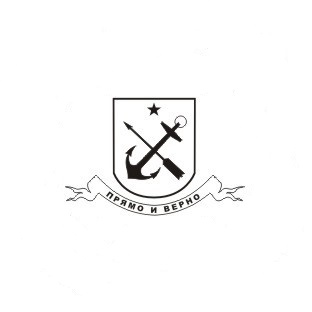 МЕСТНАЯ АДМИНИСТРАЦИЯМУНИЦИПАЛЬНОГО ОБРАЗОВАНИЯ ПОСЕЛОК СТРЕЛЬНАПОСТАНОВЛЕНИЕ Об утверждении Порядка контроля за деятельностью организации по осуществлению полномочия по подбору и подготовке граждан, выразивших желание стать опекунами или попечителями несовершеннолетних граждан либо принять детей, оставшихся без попечения родителей, в семью на воспитание в иных установленных семейным законодательством Российской Федерации формах             В соответствии с пунктом 4 статьи 6 Федерального закона от 24.04.2008 г. № 48-ФЗ «Об опеке и попечительстве», пунктом 5 Правил осуществления отдельных полномочий органов опеки и попечительства в отношении несовершеннолетних граждан образовательными организациями, медицинскими организациями, организациями, оказывающими социальные услуги, или иными организациями, в том числе для детей-сирот и детей, оставшихся без попечения родителей, утвержденных постановлением Правительства Российской Федерации от 18 мая 2009 № 423,           ПОСТАНОВЛЯЮ:1. Утвердить Порядок контроля за деятельностью организации по осуществлению полномочия по подбору и подготовке граждан, выразивших желание стать опекунами или попечителями несовершеннолетних граждан либо принять детей, оставшихся без попечения родителей, в семью на воспитание в иных установленных семейным законодательством Российской Федерации формах согласно приложению к настоящему постановлению. 2. С момента вступления в силу настоящего постановления признать утратившим силу:2.1.  Постановление Местной администрации Муниципального образования поселок Стрельна от 06.08.2013 № 94 «Об утверждении Порядка контроля за деятельностью организаций по осуществлению полномочий по подготовке лиц, желающих принять на воспитание в свою семью ребенка, оставшегося без попечения родителей»2.2. Постановление Местной администрации Муниципального образования поселок Стрельна от 19.03.2014 № 20 "О реализации постановления правительства Российской Федерации от 18.мая 2009 № 423". 3. Настоящее постановление вступает в силу с момента официального опубликования (обнародования).4. Контроль за исполнением настоящего постановления оставляю за собой.Глава местной администрации                                                             И.А. КлимачеваПриложение   к постановлению                         Местной администрации Муниципального образования поселок Стрельна от 19.02.2021 № 29Порядок контроля за деятельностью организации по осуществлению полномочия по подбору и подготовке граждан, выразивших желание стать опекунами или попечителями несовершеннолетних граждан либо принять детей, оставшихся без попечения родителей, в семью на воспитание в иных установленных семейным законодательством Российской Федерации формах1.Общие положенияНастоящий порядок разработан в соответствии с Федеральным законом от 24.04.2008 № 48-ФЗ «Об опеке и попечительстве» и в целях реализации пункта 5 Правил осуществления отдельных полномочий органов опеки и попечительства в отношении несовершеннолетних граждан образовательными организациями, медицинскими организациями, организациями, оказывающими социальные услуги, или иными организациями, в том числе организациями для детей-сирот и детей, оставшихся без попечения родителей, утвержденных постановлением Правительства Российской Федерации от 18.05.2009 № 423, и пункта 24 Порядка организации и осуществления деятельности по подготовке лиц, желающих принять на воспитание в свою семью ребенка, оставшегося без попечения родителей, утвержденного приказом Министерства образования и науки Российской Федерации от 13.03.2015 № 235, и определяет правила осуществления контроля за деятельностью организаций, с которыми Местной администрацией Муниципального образования поселок Стрельна заключены договоры о передаче полномочия органа опеки и попечительства по подбору и подготовке граждан, выразивших желание стать опекунами или попечителями несовершеннолетних граждан либо принять детей, оставшихся без попечения родителей, в семью на воспитание в иных установленных семейным законодательством Российской Федерации формах (далее - полномочие по подбору и подготовке граждан, выразивших желание стать опекунами).Контроль за деятельностью организации по осуществлению полномочия по подбору и подготовке граждан, выразивших желание стать опекуном или попечителем несовершеннолетнего гражданина либо принять детей, оставшихся без попечения родителей, в семью на воспитание в иных установленных семейным законодательством Российской Федерации формах, отобранной в порядке, установленном приказом Минпросвещения России от 10.01.2019 N 4 "О реализации отдельных вопросов осуществления опеки и попечительства в отношении несовершеннолетних граждан", осуществляется Местной администрацией Муниципального образования (далее - Местная администрация).1.3.  Контроль за деятельностью организации по осуществлению полномочия по подготовке лиц, желающих принять на воспитание в свою семью ребенка, оставшегося без попечения родителей, осуществляется посредством проведения проверок деятельности организации.                                  2. Регламент проведения проверок деятельности организации                  по осуществлению полномочия по подготовке лиц, желающих принять                на воспитание в свою семью ребенка, оставшегося без попечения родителей	2.1.   Проверка деятельности организации осуществляется уполномоченным должностным лицом (муниципальным служащим) органа опеки и попечительства Местной администрации, исполняющим отдельное государственное полномочие по опеке и попечительству, на основании постановления  Местной администрации Муниципального образования поселок Стрельна.Проверки деятельности организации по осуществлению полномочия по подбору и подготовке граждан, выразивших желание стать опекунами (попечителями, усыновителями), могут проводиться одним должностным лицом (муниципальным служащим) Местной администрации или комиссией в составе не менее двух муниципальных служащих Местной администрации, исполняющих отдельное государственное полномочие по опеке и попечительству, один из которых является председателем комиссии.Проверки деятельности организации по осуществлению полномочия по подбору и подготовке граждан, выразивших желание стать опекунами, могут быть плановыми и внеплановыми.Плановой проверкой является проверка, включенная в план проверок, формируемый на соответствующий календарный год (квартал, полугодие)  и утвержденный постановлением Местной администрации.Плановая проверка одной организации проводится не чаще чем один раз в три года в случае выдачи в соответствии с договором направления для прохождения подготовки граждан, выразивших желание стать опекунами или попечителями несовершеннолетних граждан либо принять детей, оставшихся без попечения родителей, в семью на воспитание.Плановая проверка проводится по месту нахождения и осуществления деятельности организации (выездная проверка).Проверка, не включенная в план проверок, является внеплановой проверкой.2.4. Орган опеки и попечительства Местной администрации проводит внеплановую проверку на основании правового акта Местной администрации Муниципального образования поселок Стрельна в следующих случаях:	- обращения граждан с жалобами на нарушения их прав и законных интересов организацией при осуществлении полномочия по подготовке лиц, желающих    принять на воспитание в свою семью ребенка, оставшегося без попечения родителей;- поступления информации от органов государственной власти, органов местного самоуправления, иных организаций и граждан, средств массовой информации о наличии в деятельности организации при осуществлении полномочия по подготовке лиц, желающих принять на воспитание в свою семью ребенка, оставшегося без попечения родителей, нарушений норм действующего законодательства.Внеплановая проверка проводится с выездом на место либо без выезда на место неограниченное количество раз, при возникновении случаев, указанных в настоящем пункте.2.5. При проведении проверки деятельности организации должностное лицо (муниципальный служащий) органа опеки и попечительства Местной администрации не вправе:	- проверять выполнение требований действующего законодательства, не относящихся к осуществлению к осуществлению полномочия по  подготовке лиц, желающих    принять на воспитание в свою семью ребенка, оставшегося без попечения родителей;	- требовать представления документов, информации, не относящихся к предмету проверки;	- превышать сроки проведения проверки, установленные настоящим порядком.2.6.  В целях проведения проверки  деятельности организации должностное лицо (муниципальный служащий) Местной администрации обеспечивает направление в организацию информации о проведении проверки, к которому прилагается постановление Местной администрации Муниципального образования   поселок Стрельна, содержащее следующую информацию:       о  форме проверки (с выездом на место, без выезда на место);       о виде проверки (плановая, внеплановая);       о сроке проведения проверки (дата начала и окончания).        Информация о проведении проверки направляется в организацию не позднее 3 (трех) дней до даты начала проверки.	2.7. Должностное лицо (муниципальный служащий) органа опеки и попечительства Местной администрации (члены комиссии) вправе:- запрашивать и получать от должностных лиц организации все необходимые документы для достижения цели проверки документы (информацию) за проверяемый период, а также требовать письменные и устные пояснения по вопросам, возникающим в ходе проверки;	 -  осуществлять копирование документов для приобщения к материалам проверки.2.8. Общий срок проведения проверки с выездом на место (выездная проверка) не может превышать 2 (двух) рабочих дней.2.9.  По окончании выездной проверки, не позднее 10 рабочих дней с момента окончания выездной проверки должностным лицом (муниципальным служащим) Местной администрации либо комиссией исходя из результатов изучения материалов, документов и пояснений должностных лиц организации, составляется акт проверки.2.9.1.    Акт проверки оформляется на бумажном носителе в 2 (двух) экземплярах.2.9.2.    Акт проверки содержит следующую информацию:      о дате, сроке и месте составления акта проверки с указанием количества дней проведения проверки; о виде и форме проверки;о дате и номере постановления Местной администрации Муниципального образования поселок Стрельна, на основании которого проводилась проверка;о наименовании организации; о должностном лице (муниципальном служащем) (членах комиссии, с указанием председателя комиссии);о документах (информации), представленных (не представленных) для проведения проверки;о фактах выявленных нарушений в деятельности организации, об их характере и содержании;об устранении организацией на дату завершения проверки фактов выявленных нарушений и недостатков в её деятельности; обобщенная информация и выводы о результатах проверки;сведения об ознакомлении или об отказе в ознакомлении с актом руководителя организации.2.9.3. Акт проверки подписывается должностным лицом (муниципальным служащим) (членами комиссии) и утверждается главой Местной администрации Муниципального образования поселок Стрельна. В случае невозможности подписания акта проверки отдельными членами комиссии в акте проверки делается отметка о причине отсутствия соответствующей подписи.2.9.4. К акту проверки прилагаются документы или их копии, связанные  с проверкой, в том числе объяснения должностных лиц организации, на которых возлагается ответственность за выявленные нарушения.2.9.5. Акт проверки составляется в двух экземплярах, один из которых вручается или направляется по почте заказным письмом с уведомлением о вручении руководителю, иному должностному лицу или уполномоченному представителю проверяемого лица  не позднее 5 (пяти) рабочих дней со дня его подписания.Акт проверки считается полученным проверяемым лицом:- с момента его вручения руководителю, иному должностному лицу или уполномоченному представителю проверяемого лица под роспись;- в день его получения проверяемым лицом, если копия акта проверки направлена заказным почтовым отправлением с уведомлением о вручении;- с даты, указанной в уведомлении о вручении, в котором установлен отказ проверяемого лица в получении акта проверки или отсутствие возможности его вручения.2.10. Проверка без выезда на место проводится посредством рассмотрения органом опеки и попечительства Местной администрации имеющихся документов, документов, поступающих из организации, запрашиваемых и получаемых у организации, объяснений должностных лиц.Руководитель организации обязан представлять все запрашиваемые документы, касающиеся деятельности организации по осуществлению полномочия по подбору и подготовке граждан, выразивших желание стать опекунами (попечителями, усыновителями), в срок, указанный в информационном письме о проведении проверки. По результатам проверки без выезда на место Местной администрацией готовится справка о результатах проверки. Справка подписывается должностным лицом (муниципальным служащим) Местной администрации либо членами комиссии, согласовывается Главой Местной администрации. Справка направляется в организацию заказным письмом в срок не позднее 3-х (трех) рабочих дней с момента ее согласования Главой Местной администрации.                                                                             Приложение 1к Порядку контроля за деятельностью организации по осуществлению полномочия по подбору и подготовке граждан, выразивших желание стать опекунами или попечителями несовершеннолетних граждан либо принять детей, оставшихся без попечения родителей, в семью на воспитание в иных установленных семейным законодательством Российской Федерации формах Главе местной администрации  Муниципального образования поселок Стрельна Климачевой И.А.                                                От______________________________________Адрес: ______________________________                                                                      ________________________________ Паспорт:     ________________выдан:____________________________________________________________________________________                                     Тел. __________________________                                                                                                                                             З А Я В Л Е Н И Е В соответствии с Правилами осуществления отдельных полномочий органов опеки и попечительства в отношении несовершеннолетних граждан образовательными организациями, оказывающими социальные услуги, или иными организациями, в том числе организациями для детей-сирот и детей, оставшихся без попечения родителей, утвержденными постановлением Правительства Российской Федерации от 18 мая . № 423 «Об отдельных вопросах осуществления опеки и попечительства в отношении несовершеннолетних граждан» прошу выдать мне направление для зачисления меня на курс подготовки лиц, желающих принять на воспитание в свою семью ребенка, оставшегося без попечения родителей, с целью прохождения психолого-педагогической и правовой подготовки  в___________________________________________________________________________________________________________________________________________________________Я, _______________________________________________________________________,              (указываются фамилия, имя, отчество (при наличии)даю  согласие  на  обработку  и  использование  моих  персональных  данных, содержащихся в настоящем заявлении и предоставленных мною документах в соответствии со статьей 9 Федерального закона от 27 июля 2006 г. N 152-ФЗ "О персональных данных".Я  предупрежден (на) об ответственности за представление недостоверных либо искаженных сведений.                                                    _____________/__________                                                        (подпись/ дата)К заявлению прилагаю следующие документы:_____________________________________________________________________________________________________________________________________________________    Заявитель(и)  подтверждает(ют)  достоверность информации, приведенной внастоящем заявлении.«__»_______________г                                          ___________/______________	            (дата)                                                                    (подпись, расшифровка)Приложение 2К Порядку контроля за деятельностью организации по осуществлению полномочия по подбору и подготовке граждан, выразивших желание стать опекунами или попечителями несовершеннолетних граждан либо принять детей, оставшихся без попечения родителей, в семью на воспитание в иных установленных семейным законодательством Российской Федерации формах                                                                Н А П Р А В Л Е Н И Е Местная администрация Муниципального образования пос. Стрельна направляет гражданина __________________________________________________________________                           (Ф.И.О., дата рождения)_________________________________________________________Документ, удостоверяющий личность: ___________________________________________Серия ____________ № _____________________________________________________________________________________________________________________________________                                                                          ( кем и когда выдан документ)в ________________________________________________________________________________________________________________________________________________________( наименование организации, осуществляющей подготовку лиц, желающих принять на воспитание в семью ребенка, оставшегося без попечения родителей) Для зачисления на курс подготовки лиц, желающих принять на воспитание в свою семью ребенка, оставшегося без попечения родителей.Глава местной администрации                                                             И.А. Климачева19.02.2021поселок Стрельна№ 29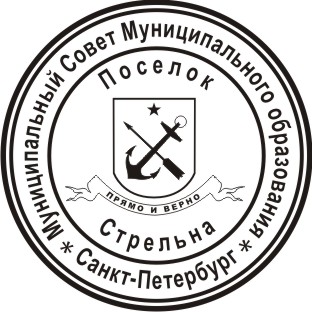 МЕСТНАЯ АДМИНИСТРАЦИЯМУНИЦИПАЛЬНОГО ОБРАЗОВАНИЯПОСЁЛОК СТРЕЛЬНАСанкт-Петербургское ш.,69, СтрельнаСанкт-Петербург, 198515т/ф 421-39-88E-mail: info @ mo-strelna.ru______________    № _______________На_____________ от________________МЕСТНАЯ АДМИНИСТРАЦИЯМУНИЦИПАЛЬНОГО ОБРАЗОВАНИЯПОСЁЛОК СТРЕЛЬНАСанкт-Петербургское ш.,69, СтрельнаСанкт-Петербург, 198515т/ф 421-39-88E-mail: info @ mo-strelna.ru______________    № _______________На_____________ от________________